                                   Escola Municipal de Educação Básica Augustinho Marcon     			Catanduvas-SC – Mês de Setembro                                   Diretora: Tatiana M. B. Menegat			Assessora: Técnica-Pedagógica Maristela B. Baraúna			Assessora: Técnica-Administrativa Margarete Dutra			Professora: Janete Taciana de Marquias.			5º ano 2   SEQUÊNCIA DIDÁTICA: NOSSO CORPO ESTÁ NA HISTÓRIA DATA: SEMANA DE 14/09 ATÉ 18/09OLÁ! GABRIELLI!! OLÁ ERICK! OLÁ PEDRO!!!             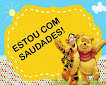 ESCREVA A DATA;ESCREVA O SEU NOME COMPLETOCIÊNCIASASSISTA O VÍDEO DO ALFABETO COM O SOM DAS LETRAShttps://www.youtube.com/watch?v=0gsdle-c_8k&t=22sASSISTA O VÍDEO SOBRE OS MÚSCULOS https://www.youtube./watch?v=DVk2hhahwWcATIVIDADE 01 APÓS ASSISTIR O VÍDEO VOCÊ PODE PERCEBER QUE O NOSSO CORPO É FORMADO POR MAIS DE 600 MÚSCULOS E QUE ELES SÃO RESPONSÁVEIS POR TODOS OS MOVIMENTOS QUE O NOSSO CORPO REALIZA COMO POR EXEMPLO COMER, FALAR, RESPIRAR, ANDAR, DANÇAR, BRINCAR; FUNÇÃO DO SISTEMA MUSCULAROBSERVE OS NÚMEROS ÍMPARES COLOQUE NA ORDEM CRESCENTE DO MENOR PARA O MAIOR E VEJA UMA INFORMAÇÃO IMPORTANTE SOBRE O SISTEMA MUSCULAR: UTILIZE O ALFABETO MÓVEL OU O SILABÁRIO PARA FORMAR A FRASE DEPOIS COPIE A FRASE; 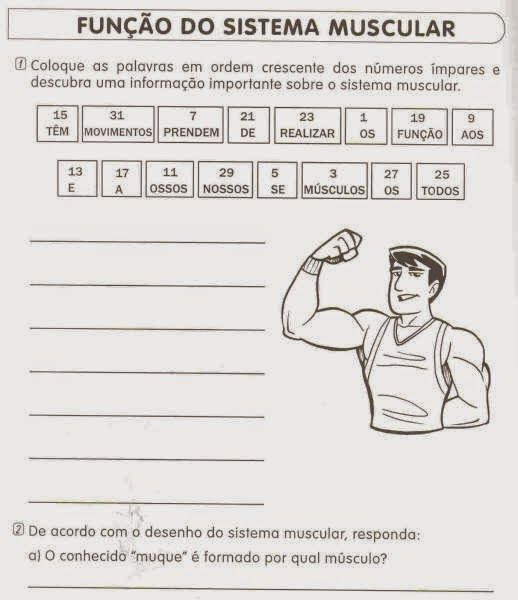 ATIVIDADE 02 VOCÊ PERCEBEU QUE A AULA DE HOJE FALA SOBRE A IMPORTÂNCIA DOS MÚSCULOS ESCREVA A PALAVRA MÚSCULO COM O ALFABETO MÓVEL:EM SEGUIDA FORME PALAVRAS COM O ALFABETO MÓVEL QUE INICIEM COM A FAMÍLIA DO M: MA, ME, MI, MO, MU; SE POSSÍVEL REGISTRE AS ATIVIDADES COM FOTOS E ENVIE PARA WHATS APP DA PROFESSORA:                                                                                                                 BOA SEMANA!!!CONTINUAMOS COM AS ATIVIDADES NÃO PRESENCIAIS, ESPERO QUE TUDO ESTEJA BEM COM VOCÊS E SUAS FAMÍLIAS. COM CERTEZA ESTAMOS TODOS ANSIOSOS PRA QUE TUDO VOLTE AO NORMAL, MAS NÃO PODEMOS DESANIMAR TEMOS QUE TER ESPERANÇA E PRINCIPALMENTE FÉ. ESTOU MUITO FELIZ DE VER O ESFORÇO DE VOCÊS EM REALIZAR AS ATIVIDADES. TAMBÉM QUERIA AGRADECER AOS PAIS PELO APOIO E A DEDICAÇÃO EM AJUDAR VOCÊS EM TODAS AS ATIVIDADES PROPOSTAS. CONTINUE ASSIM REALIZANDO TODAS AS ATIVIDADES COM CAPRICHO. OBRIGADA!  QUALQUER DÚVIDA ESTOU À DISPOSIÇÃO.     